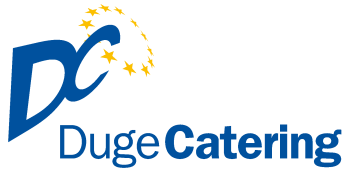 Jedálny lístok Pokrmy nie sú pripravované z geneticky modifikovaných surovín. Jedlá  môžu obsahovať možné alergény:vajcia, múku /pšeničná/, sóju, orechy vlašské, orechy lieskovca, mandle, arašidy, mlieko, sezam.Sobota: 08.02.2020  0,4 l  	Zemiaková polievka  					                       1,9                                                     110 g/300g Bravčové kare na bylinkovom masle, ryža, uhorka              1       	 Nedeľa: 09.02.2020 0,4 l	Kuracia  polievka s mrvenicou  				               1,3,7,9   110g/250g 	Kuracie prsia marinované, zemiaky, kompót           1,6,10 